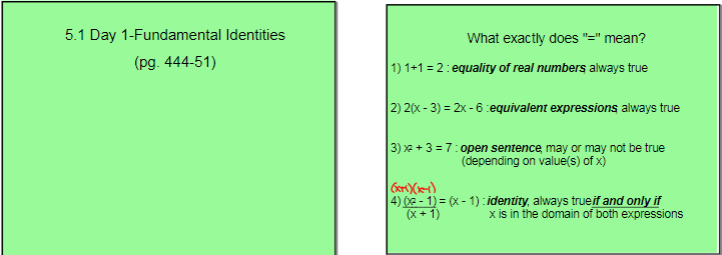 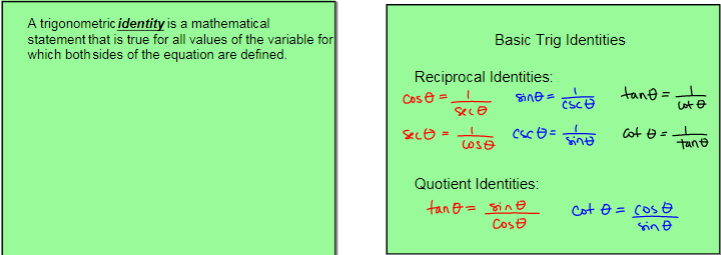 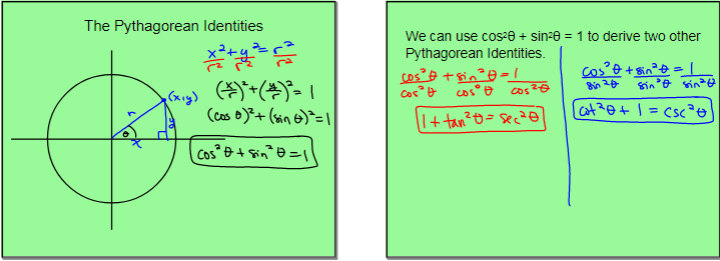 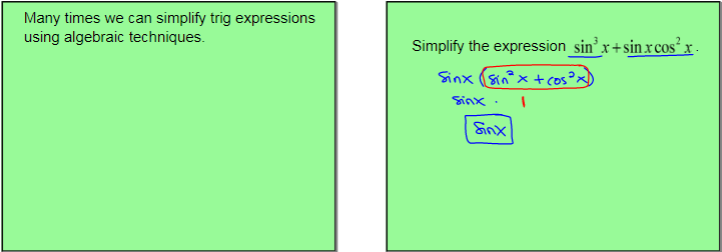 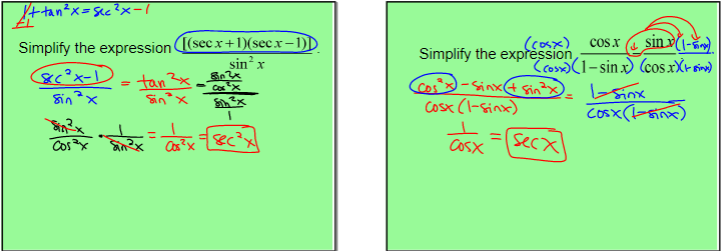 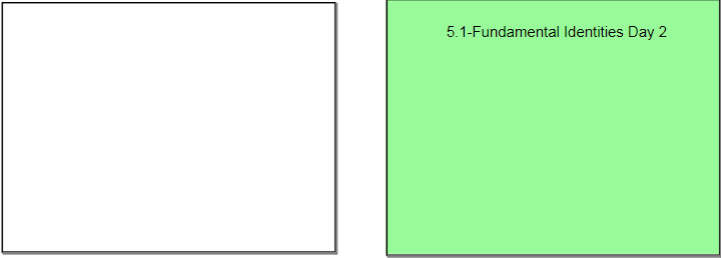 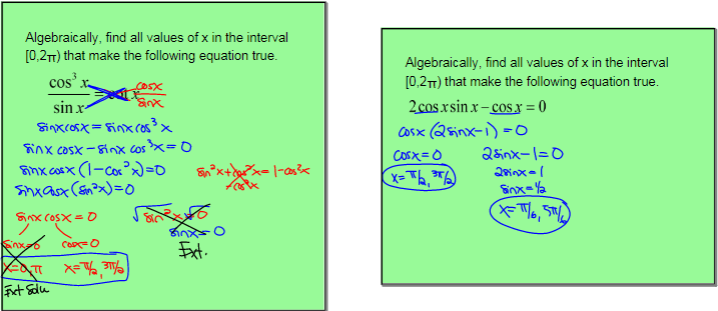 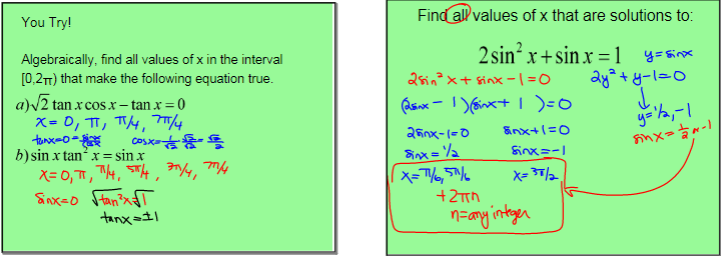 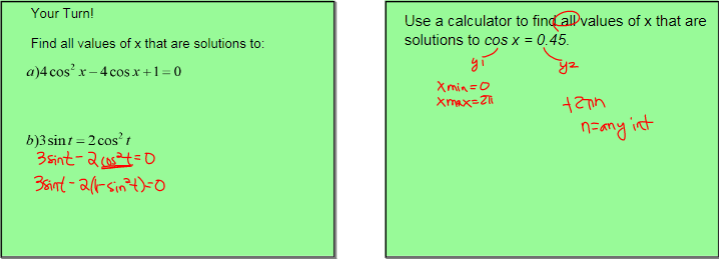 Homework: 5-73 odd, 85